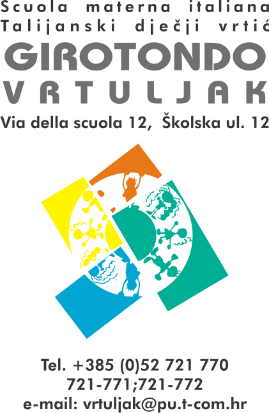 INICIJALNI UPITNIK / ĽINTERVISTA INIZIALEPODACI O OBITELJI / DATI SULLA FAMIGLIA  (nadopuniti ili zaokružiti / completare o accerchiare) PODACI O PORODU I ZDRAVLJU DJETETA (nadopuniti, zaokružiti ili podcrtati)DATI SULLA SALUTE E SULLO SVILUPPO DEL BAMBINO (completare, accerchiare o sottolineare) POTREBE I NAVIKE DJETETA/BISOGNI E ABITUDINI DEL BAMBINO MOTORIČKI I SENZORIČKI RAZVOJ / SVILUPPO MOTORICO E SENSORIALE KOMUNIKACIJSKI I JEZIČNO GOVORNI RAZVOJ / SVILUPPO COMUNICATIVO E LINGUISTICO SOCIO-EMOCIJONALNI RAZVOJ / SVILUPPO SOCIO-EMOTIVO DEL BAMBINO RAZVOJNE OSOBITOSTI / PARTICOLARITA’ NELLO SVILUPPO Izjavljujem i vlastoručnim potpisom potvrđujem da su podaci navedeni u ovom obrascu intervjua točni i potpuni. / Con la mia firma dichiaro che i dati rilasciati in questa intervista sono precisi e completi.Podaci iz ovog intervjua ne utječu na rezultate upisa / I dati di questa intervista non influenzano l’ordine di precedenza nella lista d'iscrizione Potpis roditelja / Firma del genitore: ______________________ Umag / Umago, ___________________ Stručni suradnik / Collaboratore professionale: ___________________________ Ime i prezime djeteta / Nome e cognome del bambino: OIB djeteta / OIB del bambino: MBO djeteta / MBO del bambino SPOL / SESSO: M /M                                  Ž / FDatum rođenja / Data di nascita 1.Odrasli članovi domaćinstva / Membri adulti della famiglia: a) majka/mamma;   b) otac/papà;           c) baka/nonna;    d) djed/nonno;         e) netko treći/altri ___________2.Dijete ima / Il bambino ha:a) Braću/Fratelli __________ dob/età _______________b) Sestre/Sorelle __________ dob/età _______________3.Obiteljski status / Status famigliare:a) bračna zajednica / genitori coniugatib) vanbračna zajednica / genitori conviventic) rastavljeni roditelji / genitori divorziati4.  Dijete živi s jednim roditeljem zbog / Manca, nel nucleo famigliare, un genitore a causa di:razvod braka ili razvrgnuta izvanbračna zajednica / divorzio o separazione boravak jednog roditelja u drugom gradu/residenza di uno dei genitori in un'altra città drugo / altro _______________________________________ 5.  Teže/kronične bolesti u obitelji / Malattie croniche in famiglia koje bolesti – kojeg člana / quale malattia – quale membro     _____________________ / _________________________6.  Trudnoća/Gravidanza  a) uredna / regolare                  b) rizična / a rischio Navesti razlog/ Specificare il motivo: _____________________________________ a) uredna / regolare                  b) rizična / a rischio Navesti razlog/ Specificare il motivo: _____________________________________ a) uredna / regolare                  b) rizična / a rischio Navesti razlog/ Specificare il motivo: _____________________________________ a) uredna / regolare                  b) rizična / a rischio Navesti razlog/ Specificare il motivo: _____________________________________ 7.  Porod / il parto od/di ____ tjedana/settimanea) prirodan/naturale                  b) carski/cesareo      c) vakum/vacuum                      d) drugo/altro: _________________ a) prirodan/naturale                  b) carski/cesareo      c) vakum/vacuum                      d) drugo/altro: _________________ a) prirodan/naturale                  b) carski/cesareo      c) vakum/vacuum                      d) drugo/altro: _________________ a) prirodan/naturale                  b) carski/cesareo      c) vakum/vacuum                      d) drugo/altro: _________________ 8.  Porođajna težina / peso del bambino alla nascita  ___________   APGAR _______________Porođajna težina / peso del bambino alla nascita  ___________   APGAR _______________Porođajna težina / peso del bambino alla nascita  ___________   APGAR _______________Porođajna težina / peso del bambino alla nascita  ___________   APGAR _______________Porođajna težina / peso del bambino alla nascita  ___________   APGAR _______________9.  Stanje djeteta pri poroda / condizioni del bambino alla nascita: a) uredno/regolare                                           b) infekcija/infezioni      c) omotana pupkovina/il cordone ombelicale arrotolato       d) intrakranijalno krvarenje/emorragia intracranica     e) primanje kisika/necessità di ossigeno        f) inkubator/incubatrice  g) drugo/altro: ___________________ a) uredno/regolare                                           b) infekcija/infezioni      c) omotana pupkovina/il cordone ombelicale arrotolato       d) intrakranijalno krvarenje/emorragia intracranica     e) primanje kisika/necessità di ossigeno        f) inkubator/incubatrice  g) drugo/altro: ___________________ a) uredno/regolare                                           b) infekcija/infezioni      c) omotana pupkovina/il cordone ombelicale arrotolato       d) intrakranijalno krvarenje/emorragia intracranica     e) primanje kisika/necessità di ossigeno        f) inkubator/incubatrice  g) drugo/altro: ___________________ a) uredno/regolare                                           b) infekcija/infezioni      c) omotana pupkovina/il cordone ombelicale arrotolato       d) intrakranijalno krvarenje/emorragia intracranica     e) primanje kisika/necessità di ossigeno        f) inkubator/incubatrice  g) drugo/altro: ___________________ 10.  Dijete je uredno procjepljeno /Il bambino è regolarmente vaccinato:DA / SI - Priložiti fotokopiju cjepnog kartona                Allegare la fotocopia del libretto vaccinazioni NE / NO - Navesti razlog/Specificare il motivo    ______________________________________________________DA / SI - Priložiti fotokopiju cjepnog kartona                Allegare la fotocopia del libretto vaccinazioni NE / NO - Navesti razlog/Specificare il motivo    ______________________________________________________DA / SI - Priložiti fotokopiju cjepnog kartona                Allegare la fotocopia del libretto vaccinazioni NE / NO - Navesti razlog/Specificare il motivo    ______________________________________________________DA / SI - Priložiti fotokopiju cjepnog kartona                Allegare la fotocopia del libretto vaccinazioni NE / NO - Navesti razlog/Specificare il motivo    ______________________________________________________11.  Ime / Nome Pedijatra / Pediatra:  _____________________________Stomatologa / Dentista: ___________________________Ime / Nome Pedijatra / Pediatra:  _____________________________Stomatologa / Dentista: ___________________________Adresa-grad /indirizzo- città - ____________________________- ____________________________Adresa-grad /indirizzo- città - ____________________________- ____________________________Adresa-grad /indirizzo- città - ____________________________- ____________________________12.  Akutne ili druge bolesti / Malattie frequenti o acute: Akutne ili druge bolesti / Malattie frequenti o acute: Prisutno / presenzaPrisutno / presenzaSpecificirati vrsti / specificare il tipo 12.  Učestali respiatorni infekti/ Frequenti infezioni respiratorieUčestali respiatorni infekti/ Frequenti infezioni respiratorie  +           -  +           -12.  Febrilne konvulzije/ Convulsioni febbriliFebrilne konvulzije/ Convulsioni febbrili  +           -  +           -12.  Bolesti usta i zubi/Malattie della bocca e dentiBolesti usta i zubi/Malattie della bocca e denti  +           -  +           -12.  Oštećenje vida/Menomazione visiva Oštećenje vida/Menomazione visiva   +           -  +           -12.  Oštećenje sluha/Deficit uditivoOštećenje sluha/Deficit uditivo  +           -  +           -12.  Bolesti urinarnog trakta/Malattie del tratto urogenitale Bolesti urinarnog trakta/Malattie del tratto urogenitale   +           -  +           -12.  Probavne smetnje/Disturbi digestiviProbavne smetnje/Disturbi digestivi  +           -  +           -12.  Tjelesni invaliditet/Disabilità fisica Tjelesni invaliditet/Disabilità fisica   +           -  +           -12.  Alergije/Allergie Priložiti dokumentaciju/Allegare la documentazioneAlergije/Allergie Priložiti dokumentaciju/Allegare la documentazione  +           -  +           -12.  Drugo/Altro Drugo/Altro   +           -  +           -13.  Hospitalizacija / ospedalizzazioneHospitalizacija / ospedalizzazioneHospitalizacija / ospedalizzazioneHospitalizacija / ospedalizzazioneHospitalizacija / ospedalizzazione13.  Razlog/MotivoU kojoj dobi / Nell’età diU kojoj dobi / Nell’età diKoliko dugo/Quanto a lungoKoliko dugo/Quanto a lungo13.  13.  14.  Dijete je dojeno/Il bambino è stato allattato: Dijete je dojeno/Il bambino è stato allattato: Dijete je dojeno/Il bambino è stato allattato: Dijete je dojeno/Il bambino è stato allattato: Dijete je dojeno/Il bambino è stato allattato: a) do/fino a:  ____ mj/mesib) još uvijek se doji/ancora viene allattatoa) do/fino a:  ____ mj/mesib) još uvijek se doji/ancora viene allattatoa) do/fino a:  ____ mj/mesib) još uvijek se doji/ancora viene allattatoa) do/fino a:  ____ mj/mesib) još uvijek se doji/ancora viene allattatoa) do/fino a:  ____ mj/mesib) još uvijek se doji/ancora viene allattatoa) do/fino a:  ____ mj/mesib) još uvijek se doji/ancora viene allattato15.  Apetit/Appetito: Apetit/Appetito: Apetit/Appetito: Apetit/Appetito: Apetit/Appetito: a) dobar/buono                            b) loš/scarso, c) promjenjiv/irregolare              d) pretjeran/esageratoa) dobar/buono                            b) loš/scarso, c) promjenjiv/irregolare              d) pretjeran/esageratoa) dobar/buono                            b) loš/scarso, c) promjenjiv/irregolare              d) pretjeran/esageratoa) dobar/buono                            b) loš/scarso, c) promjenjiv/irregolare              d) pretjeran/esageratoa) dobar/buono                            b) loš/scarso, c) promjenjiv/irregolare              d) pretjeran/esageratoa) dobar/buono                            b) loš/scarso, c) promjenjiv/irregolare              d) pretjeran/esagerato16.  Samostalnost pri hranjenju/Autonomia nel mangiare: Samostalnost pri hranjenju/Autonomia nel mangiare: Samostalnost pri hranjenju/Autonomia nel mangiare: Samostalnost pri hranjenju/Autonomia nel mangiare: Samostalnost pri hranjenju/Autonomia nel mangiare: a) samostalno/autonomo           b) nesamostalno/serve l’aiuto, c) potrebno ga je dohraniti/bisogna imboccarloa) samostalno/autonomo           b) nesamostalno/serve l’aiuto, c) potrebno ga je dohraniti/bisogna imboccarloa) samostalno/autonomo           b) nesamostalno/serve l’aiuto, c) potrebno ga je dohraniti/bisogna imboccarloa) samostalno/autonomo           b) nesamostalno/serve l’aiuto, c) potrebno ga je dohraniti/bisogna imboccarloa) samostalno/autonomo           b) nesamostalno/serve l’aiuto, c) potrebno ga je dohraniti/bisogna imboccarloa) samostalno/autonomo           b) nesamostalno/serve l’aiuto, c) potrebno ga je dohraniti/bisogna imboccarlo17.  Pije/Beve: Pije/Beve: a) na bočicu/dal biberon           b) koristi šalicu uz pomoć/dal bicchiere con l’aiuto c) koristi šalicu samostalno/utilizza il bicchiere da soloa) na bočicu/dal biberon           b) koristi šalicu uz pomoć/dal bicchiere con l’aiuto c) koristi šalicu samostalno/utilizza il bicchiere da soloa) na bočicu/dal biberon           b) koristi šalicu uz pomoć/dal bicchiere con l’aiuto c) koristi šalicu samostalno/utilizza il bicchiere da soloa) na bočicu/dal biberon           b) koristi šalicu uz pomoć/dal bicchiere con l’aiuto c) koristi šalicu samostalno/utilizza il bicchiere da soloa) na bočicu/dal biberon           b) koristi šalicu uz pomoć/dal bicchiere con l’aiuto c) koristi šalicu samostalno/utilizza il bicchiere da soloa) na bočicu/dal biberon           b) koristi šalicu uz pomoć/dal bicchiere con l’aiuto c) koristi šalicu samostalno/utilizza il bicchiere da soloa) na bočicu/dal biberon           b) koristi šalicu uz pomoć/dal bicchiere con l’aiuto c) koristi šalicu samostalno/utilizza il bicchiere da soloa) na bočicu/dal biberon           b) koristi šalicu uz pomoć/dal bicchiere con l’aiuto c) koristi šalicu samostalno/utilizza il bicchiere da soloa) na bočicu/dal biberon           b) koristi šalicu uz pomoć/dal bicchiere con l’aiuto c) koristi šalicu samostalno/utilizza il bicchiere da solo18.  Ima li poteškoće sa žvakanjem ili gutanjem/Ha difficoltà nel masticare e inghiottire   NE/NO      DA/SI Ima li poteškoće sa žvakanjem ili gutanjem/Ha difficoltà nel masticare e inghiottire   NE/NO      DA/SI Ima li poteškoće sa žvakanjem ili gutanjem/Ha difficoltà nel masticare e inghiottire   NE/NO      DA/SI Ima li poteškoće sa žvakanjem ili gutanjem/Ha difficoltà nel masticare e inghiottire   NE/NO      DA/SI Ima li poteškoće sa žvakanjem ili gutanjem/Ha difficoltà nel masticare e inghiottire   NE/NO      DA/SI Ima li poteškoće sa žvakanjem ili gutanjem/Ha difficoltà nel masticare e inghiottire   NE/NO      DA/SI Ima li poteškoće sa žvakanjem ili gutanjem/Ha difficoltà nel masticare e inghiottire   NE/NO      DA/SI Ima li poteškoće sa žvakanjem ili gutanjem/Ha difficoltà nel masticare e inghiottire   NE/NO      DA/SI Ima li poteškoće sa žvakanjem ili gutanjem/Ha difficoltà nel masticare e inghiottire   NE/NO      DA/SI Ima li poteškoće sa žvakanjem ili gutanjem/Ha difficoltà nel masticare e inghiottire   NE/NO      DA/SI Ima li poteškoće sa žvakanjem ili gutanjem/Ha difficoltà nel masticare e inghiottire   NE/NO      DA/SI 19.  Jede/Mangia:Jede/Mangia:Jede/Mangia:Jede/Mangia:Jede/Mangia:a) miksano/frullato                       b) usitnjeno/sminuzzato  c) normalno/cibo normalea) miksano/frullato                       b) usitnjeno/sminuzzato  c) normalno/cibo normalea) miksano/frullato                       b) usitnjeno/sminuzzato  c) normalno/cibo normalea) miksano/frullato                       b) usitnjeno/sminuzzato  c) normalno/cibo normalea) miksano/frullato                       b) usitnjeno/sminuzzato  c) normalno/cibo normalea) miksano/frullato                       b) usitnjeno/sminuzzato  c) normalno/cibo normale20.  Odbija neku hranu/Rifiuta qualche cibo: Odbija neku hranu/Rifiuta qualche cibo: Odbija neku hranu/Rifiuta qualche cibo: Odbija neku hranu/Rifiuta qualche cibo: Odbija neku hranu/Rifiuta qualche cibo: Odbija neku hranu/Rifiuta qualche cibo: Odbija neku hranu/Rifiuta qualche cibo: 21.  Postoje li namirnice koje dijete ne konzumira zbog alergije/Esistono degli alimenti che il bambino non consuma per motivi di allergiePostoje li namirnice koje dijete ne konzumira zbog alergije/Esistono degli alimenti che il bambino non consuma per motivi di allergiePostoje li namirnice koje dijete ne konzumira zbog alergije/Esistono degli alimenti che il bambino non consuma per motivi di allergiePostoje li namirnice koje dijete ne konzumira zbog alergije/Esistono degli alimenti che il bambino non consuma per motivi di allergiePostoje li namirnice koje dijete ne konzumira zbog alergije/Esistono degli alimenti che il bambino non consuma per motivi di allergiePostoje li namirnice koje dijete ne konzumira zbog alergije/Esistono degli alimenti che il bambino non consuma per motivi di allergiePostoje li namirnice koje dijete ne konzumira zbog alergije/Esistono degli alimenti che il bambino non consuma per motivi di allergiePostoje li namirnice koje dijete ne konzumira zbog alergije/Esistono degli alimenti che il bambino non consuma per motivi di allergiePostoje li namirnice koje dijete ne konzumira zbog alergije/Esistono degli alimenti che il bambino non consuma per motivi di allergiePostoje li namirnice koje dijete ne konzumira zbog alergije/Esistono degli alimenti che il bambino non consuma per motivi di allergieNE/NO                 DA/SIKoje/Quali: __________22.  Ritam spavanja/Ritmo del sonno:Ritam spavanja/Ritmo del sonno:Noćni san/Sonno notturno _____-_____ sati/oreNoćni san/Sonno notturno _____-_____ sati/oreNoćni san/Sonno notturno _____-_____ sati/oreNoćni san/Sonno notturno _____-_____ sati/oreNoćni san/Sonno notturno _____-_____ sati/oreNoćni san/Sonno notturno _____-_____ sati/oreNoćni san/Sonno notturno _____-_____ sati/oreDnevni san/Il sonno diurno: 1. _____-_____ sati/ore;    2. _____-_____ sati/oreDnevni san/Il sonno diurno: 1. _____-_____ sati/ore;    2. _____-_____ sati/ore23.  Kako se dijete uspavljuje / Metodi per addormentarlo:  Kako se dijete uspavljuje / Metodi per addormentarlo:  Kako se dijete uspavljuje / Metodi per addormentarlo:  Kako se dijete uspavljuje / Metodi per addormentarlo:  a) duda/ciuccio          b) bočica/biberon          c) dojenje/allattamentod) igračka ili predmet/giocattolo o oggetto: ___________________ e) nešto drugo/qualcos'altro: _____________ a) duda/ciuccio          b) bočica/biberon          c) dojenje/allattamentod) igračka ili predmet/giocattolo o oggetto: ___________________ e) nešto drugo/qualcos'altro: _____________ a) duda/ciuccio          b) bočica/biberon          c) dojenje/allattamentod) igračka ili predmet/giocattolo o oggetto: ___________________ e) nešto drugo/qualcos'altro: _____________ a) duda/ciuccio          b) bočica/biberon          c) dojenje/allattamentod) igračka ili predmet/giocattolo o oggetto: ___________________ e) nešto drugo/qualcos'altro: _____________ a) duda/ciuccio          b) bočica/biberon          c) dojenje/allattamentod) igračka ili predmet/giocattolo o oggetto: ___________________ e) nešto drugo/qualcos'altro: _____________ a) duda/ciuccio          b) bočica/biberon          c) dojenje/allattamentod) igračka ili predmet/giocattolo o oggetto: ___________________ e) nešto drugo/qualcos'altro: _____________ a) duda/ciuccio          b) bočica/biberon          c) dojenje/allattamentod) igračka ili predmet/giocattolo o oggetto: ___________________ e) nešto drugo/qualcos'altro: _____________ 24.Zaspe/ Si addormenta:Zaspe/ Si addormenta:Zaspe/ Si addormenta:Zaspe/ Si addormenta:a) samo/da solo     b) lako/velocemente      c) teško/difficilmente a) samo/da solo     b) lako/velocemente      c) teško/difficilmente a) samo/da solo     b) lako/velocemente      c) teško/difficilmente a) samo/da solo     b) lako/velocemente      c) teško/difficilmente a) samo/da solo     b) lako/velocemente      c) teško/difficilmente a) samo/da solo     b) lako/velocemente      c) teško/difficilmente a) samo/da solo     b) lako/velocemente      c) teško/difficilmente 25.  Dijete spava / Il bambino dorme: Dijete spava / Il bambino dorme: Dijete spava / Il bambino dorme: Dijete spava / Il bambino dorme: a) mirno/tranquillo            b) nemirno/agitato, c) budi se/si risveglia        d) plače, vrišti po noći/piange, urla di notte      a) mirno/tranquillo            b) nemirno/agitato, c) budi se/si risveglia        d) plače, vrišti po noći/piange, urla di notte      a) mirno/tranquillo            b) nemirno/agitato, c) budi se/si risveglia        d) plače, vrišti po noći/piange, urla di notte      a) mirno/tranquillo            b) nemirno/agitato, c) budi se/si risveglia        d) plače, vrišti po noći/piange, urla di notte      a) mirno/tranquillo            b) nemirno/agitato, c) budi se/si risveglia        d) plače, vrišti po noći/piange, urla di notte      a) mirno/tranquillo            b) nemirno/agitato, c) budi se/si risveglia        d) plače, vrišti po noći/piange, urla di notte      a) mirno/tranquillo            b) nemirno/agitato, c) budi se/si risveglia        d) plače, vrišti po noći/piange, urla di notte      26.  Pelene / Pannolini NE/ NO    DA / SI                                            a) stalno/continuamente,  b) za dnevno spavanje/per il sonno diurno      c) za noćno spavanje/per il sonno notturno NE/ NO    DA / SI                                            a) stalno/continuamente,  b) za dnevno spavanje/per il sonno diurno      c) za noćno spavanje/per il sonno notturno NE/ NO    DA / SI                                            a) stalno/continuamente,  b) za dnevno spavanje/per il sonno diurno      c) za noćno spavanje/per il sonno notturno NE/ NO    DA / SI                                            a) stalno/continuamente,  b) za dnevno spavanje/per il sonno diurno      c) za noćno spavanje/per il sonno notturno NE/ NO    DA / SI                                            a) stalno/continuamente,  b) za dnevno spavanje/per il sonno diurno      c) za noćno spavanje/per il sonno notturno NE/ NO    DA / SI                                            a) stalno/continuamente,  b) za dnevno spavanje/per il sonno diurno      c) za noćno spavanje/per il sonno notturno NE/ NO    DA / SI                                            a) stalno/continuamente,  b) za dnevno spavanje/per il sonno diurno      c) za noćno spavanje/per il sonno notturno NE/ NO    DA / SI                                            a) stalno/continuamente,  b) za dnevno spavanje/per il sonno diurno      c) za noćno spavanje/per il sonno notturno NE/ NO    DA / SI                                            a) stalno/continuamente,  b) za dnevno spavanje/per il sonno diurno      c) za noćno spavanje/per il sonno notturno NE/ NO    DA / SI                                            a) stalno/continuamente,  b) za dnevno spavanje/per il sonno diurno      c) za noćno spavanje/per il sonno notturno 27.  Privikavanje na samostalno obavljanje nužde/ Il controllo sfinterico: Privikavanje na samostalno obavljanje nužde/ Il controllo sfinterico: Privikavanje na samostalno obavljanje nužde/ Il controllo sfinterico: Privikavanje na samostalno obavljanje nužde/ Il controllo sfinterico: Privikavanje na samostalno obavljanje nužde/ Il controllo sfinterico: Privikavanje na samostalno obavljanje nužde/ Il controllo sfinterico: Privikavanje na samostalno obavljanje nužde/ Il controllo sfinterico: Privikavanje na samostalno obavljanje nužde/ Il controllo sfinterico: nije počelo/non è iniziatopočelo je/ è iniziato:  _____mj/mesinije počelo/non è iniziatopočelo je/ è iniziato:  _____mj/mesinije počelo/non è iniziatopočelo je/ è iniziato:  _____mj/mesi28.  Dijete koristi WC/noćnu posudu: /Il bambino usa il WC/vasino: Dijete koristi WC/noćnu posudu: /Il bambino usa il WC/vasino: Dijete koristi WC/noćnu posudu: /Il bambino usa il WC/vasino: a) samostalno/in modo autonomo            b) traži pomoć/chiede aiuto c) treba ga podsjetiti/bisogna ricordarglielo d) odbija odlazak/rifiuta di andare            e) drugo/altro___________ a) samostalno/in modo autonomo            b) traži pomoć/chiede aiuto c) treba ga podsjetiti/bisogna ricordarglielo d) odbija odlazak/rifiuta di andare            e) drugo/altro___________ a) samostalno/in modo autonomo            b) traži pomoć/chiede aiuto c) treba ga podsjetiti/bisogna ricordarglielo d) odbija odlazak/rifiuta di andare            e) drugo/altro___________ a) samostalno/in modo autonomo            b) traži pomoć/chiede aiuto c) treba ga podsjetiti/bisogna ricordarglielo d) odbija odlazak/rifiuta di andare            e) drugo/altro___________ a) samostalno/in modo autonomo            b) traži pomoć/chiede aiuto c) treba ga podsjetiti/bisogna ricordarglielo d) odbija odlazak/rifiuta di andare            e) drugo/altro___________ a) samostalno/in modo autonomo            b) traži pomoć/chiede aiuto c) treba ga podsjetiti/bisogna ricordarglielo d) odbija odlazak/rifiuta di andare            e) drugo/altro___________ a) samostalno/in modo autonomo            b) traži pomoć/chiede aiuto c) treba ga podsjetiti/bisogna ricordarglielo d) odbija odlazak/rifiuta di andare            e) drugo/altro___________ a) samostalno/in modo autonomo            b) traži pomoć/chiede aiuto c) treba ga podsjetiti/bisogna ricordarglielo d) odbija odlazak/rifiuta di andare            e) drugo/altro___________ 29.  Upišite ako je dijete uključeno u praćenje ili terapiju specijalista (npr. fizijatra, neuropedijatra, logopeda, psihologa, itd.) / Scrivete se il bambino è sottoposto a qualche terapia con specialisti (es. fisioterapista, neuropediatra, logopedista, psicologo, ecc.): Upišite ako je dijete uključeno u praćenje ili terapiju specijalista (npr. fizijatra, neuropedijatra, logopeda, psihologa, itd.) / Scrivete se il bambino è sottoposto a qualche terapia con specialisti (es. fisioterapista, neuropediatra, logopedista, psicologo, ecc.): Upišite ako je dijete uključeno u praćenje ili terapiju specijalista (npr. fizijatra, neuropedijatra, logopeda, psihologa, itd.) / Scrivete se il bambino è sottoposto a qualche terapia con specialisti (es. fisioterapista, neuropediatra, logopedista, psicologo, ecc.): Upišite ako je dijete uključeno u praćenje ili terapiju specijalista (npr. fizijatra, neuropedijatra, logopeda, psihologa, itd.) / Scrivete se il bambino è sottoposto a qualche terapia con specialisti (es. fisioterapista, neuropediatra, logopedista, psicologo, ecc.): Upišite ako je dijete uključeno u praćenje ili terapiju specijalista (npr. fizijatra, neuropedijatra, logopeda, psihologa, itd.) / Scrivete se il bambino è sottoposto a qualche terapia con specialisti (es. fisioterapista, neuropediatra, logopedista, psicologo, ecc.): Upišite ako je dijete uključeno u praćenje ili terapiju specijalista (npr. fizijatra, neuropedijatra, logopeda, psihologa, itd.) / Scrivete se il bambino è sottoposto a qualche terapia con specialisti (es. fisioterapista, neuropediatra, logopedista, psicologo, ecc.): Upišite ako je dijete uključeno u praćenje ili terapiju specijalista (npr. fizijatra, neuropedijatra, logopeda, psihologa, itd.) / Scrivete se il bambino è sottoposto a qualche terapia con specialisti (es. fisioterapista, neuropediatra, logopedista, psicologo, ecc.): Upišite ako je dijete uključeno u praćenje ili terapiju specijalista (npr. fizijatra, neuropedijatra, logopeda, psihologa, itd.) / Scrivete se il bambino è sottoposto a qualche terapia con specialisti (es. fisioterapista, neuropediatra, logopedista, psicologo, ecc.): Upišite ako je dijete uključeno u praćenje ili terapiju specijalista (npr. fizijatra, neuropedijatra, logopeda, psihologa, itd.) / Scrivete se il bambino è sottoposto a qualche terapia con specialisti (es. fisioterapista, neuropediatra, logopedista, psicologo, ecc.): Upišite ako je dijete uključeno u praćenje ili terapiju specijalista (npr. fizijatra, neuropedijatra, logopeda, psihologa, itd.) / Scrivete se il bambino è sottoposto a qualche terapia con specialisti (es. fisioterapista, neuropediatra, logopedista, psicologo, ecc.): Upišite ako je dijete uključeno u praćenje ili terapiju specijalista (npr. fizijatra, neuropedijatra, logopeda, psihologa, itd.) / Scrivete se il bambino è sottoposto a qualche terapia con specialisti (es. fisioterapista, neuropediatra, logopedista, psicologo, ecc.): 29.  Ustanova / Istituzione: Ustanova / Istituzione: Ustanova / Istituzione: Ustanova / Istituzione: Ustanova / Istituzione: Ustanova / Istituzione: 29.  Vrsta stručnjaka / Tipo di specialista: Vrsta stručnjaka / Tipo di specialista: Vrsta stručnjaka / Tipo di specialista: Vrsta stručnjaka / Tipo di specialista: Vrsta stručnjaka / Tipo di specialista: Vrsta stručnjaka / Tipo di specialista: 29.  Terapija / Terapia: Terapija / Terapia: Terapija / Terapia: Terapija / Terapia: Terapija / Terapia: Terapija / Terapia: 29.  Posjedujete li dokumentaciju nadležnih stručnjaka obavezni ste ju priložiti dokumentaciji. Se siete in possesso di certificati/valutazioni avete l’obbligo di allegarli alla documentazione.Posjedujete li dokumentaciju nadležnih stručnjaka obavezni ste ju priložiti dokumentaciji. Se siete in possesso di certificati/valutazioni avete l’obbligo di allegarli alla documentazione.Posjedujete li dokumentaciju nadležnih stručnjaka obavezni ste ju priložiti dokumentaciji. Se siete in possesso di certificati/valutazioni avete l’obbligo di allegarli alla documentazione.Posjedujete li dokumentaciju nadležnih stručnjaka obavezni ste ju priložiti dokumentaciji. Se siete in possesso di certificati/valutazioni avete l’obbligo di allegarli alla documentazione.Posjedujete li dokumentaciju nadležnih stručnjaka obavezni ste ju priložiti dokumentaciji. Se siete in possesso di certificati/valutazioni avete l’obbligo di allegarli alla documentazione.Posjedujete li dokumentaciju nadležnih stručnjaka obavezni ste ju priložiti dokumentaciji. Se siete in possesso di certificati/valutazioni avete l’obbligo di allegarli alla documentazione.Posjedujete li dokumentaciju nadležnih stručnjaka obavezni ste ju priložiti dokumentaciji. Se siete in possesso di certificati/valutazioni avete l’obbligo di allegarli alla documentazione.Posjedujete li dokumentaciju nadležnih stručnjaka obavezni ste ju priložiti dokumentaciji. Se siete in possesso di certificati/valutazioni avete l’obbligo di allegarli alla documentazione.Posjedujete li dokumentaciju nadležnih stručnjaka obavezni ste ju priložiti dokumentaciji. Se siete in possesso di certificati/valutazioni avete l’obbligo di allegarli alla documentazione.Posjedujete li dokumentaciju nadležnih stručnjaka obavezni ste ju priložiti dokumentaciji. Se siete in possesso di certificati/valutazioni avete l’obbligo di allegarli alla documentazione.Posjedujete li dokumentaciju nadležnih stručnjaka obavezni ste ju priložiti dokumentaciji. Se siete in possesso di certificati/valutazioni avete l’obbligo di allegarli alla documentazione.30.  Kada je dijete počelo samostalno sjediti? / Quando il bambino ha iniziato a sedere autonomamente?31.  Koliko dugo je dijete puzalo? / Quanto a lungo ha gattonato?  32.Kada je počelo samostalno stajati? / Quando ha iniziato a stare in piedi da solo?33.  Kada je dijete prohodalo? /Quando ha iniziato a camminare da solo?34.  Dijete živi u višejezičnoj sredini? / Il bambino vive in un ambiente plurilingue?Dijete živi u višejezičnoj sredini? / Il bambino vive in un ambiente plurilingue?    NE / NO               DA / SI35.  Koji je primarni jezik u obitelji?/Qual è la lingua più usata in famiglia? Koji je primarni jezik u obitelji?/Qual è la lingua più usata in famiglia? 36.  Dijete se izražava /Il bambino si esprime solitamente:a) gestama/con i gesti              b) gugutanjem/con i balbettii  c) riječima/con le parole          d) rečenicama/con le frasi a) gestama/con i gesti              b) gugutanjem/con i balbettii  c) riječima/con le parole          d) rečenicama/con le frasi 37.  U kontaktu s nepoznatim ljudima/In contatto con persone sconosciute   a) u početku je oprezno / all’inizio è diffidente b) teže prihvaća nove ljude / accetta con difficoltà persone nuove c) odmah prihvaća kontakt / accetta subito il contatto d) samo prilazi neznancima / si avvicina alle persone sconosciute     38.  U kontaktu s drugom djecom / In contatto con gli altri bambini promatra drugu djecu – igra se u njihovoj blizini / osserva gli altri bambini – gioca nelle loro vicinanze sramežljivo – povučeno – pokazuje slabi interes za igru s djecom / è intimidito - ritirato-dimostra scarso interesse per giocare con i bambinipokušava se uključiti u grupu- dobro surađuje s drugom djecom / tenta di includersi nel gruppo-collabora bene con gli altri bambini  39.  Specifičnosti ponašanja i navika / Specificità del comportamento e delle abitudini: a) pokazuje strah, u kojim situacijama / dimostra paura, in quali situazioni        ___________________________b) jako je uznemiren kada se odvoji od roditelja / è molto agitato quando   si separa dai genitori c) žali se na bolove u trbuhu, glavi/si lamenta di mal di pancia, testad) opire se zahtjevima, ljuti se, ima ispade bijesa, pokazuje ljubomoru / si oppone alle richieste, si arrabbia, ha attacchi di rabbia, dimostra gelosiae) ima respiratorne afektivne krize / ha crisi respiratorie affettive f) drugo / altro: __________________________________                                               40.Dijete ima prijelazni objekt / Il bambino ha un oggetto transitorio NE / NO          DA / SIa) duda/ciuccio       b) bočica/biberonc) jastuk/cuscino     d) igračka/giocattolo ____________________41.  Kako se inače umiruje / Come tranquillizzarlo: 42.Omiljene igračke/ Giocattoli preferiti: __________________________________Omiljene igračke/ Giocattoli preferiti: __________________________________Omiljene igre/ Giochi preferiti:________________________________________43.  Oprez u ponašanju / Attenzione nel comportamento: ponekad se udaljava od roditelja na ulici, u trgovini /a volte si allontana dai genitori nella via, al supermercato; slabije procjenjuje opasnost, penje se/non valuta i pericoli, si arrampica; stavlja u usta male i ne jestive objekte /mette in bocca oggetti piccoli e incommestibili   ponekad se udaljava od roditelja na ulici, u trgovini /a volte si allontana dai genitori nella via, al supermercato; slabije procjenjuje opasnost, penje se/non valuta i pericoli, si arrampica; stavlja u usta male i ne jestive objekte /mette in bocca oggetti piccoli e incommestibili   44.Traumatski događaj / Vissuti traumaticia) nije imalo traumatskih događaja / non ha subito alcun traumab) imalo je traumatskih događaja, koje / ha subito dei traumi, quali: _________________________________a) nije imalo traumatskih događaja / non ha subito alcun traumab) imalo je traumatskih događaja, koje / ha subito dei traumi, quali: _________________________________Prilagodba djeteta na vrtić je veoma važna, te se kao takva mora provoditi postepeno, uključujući suradnju roditelja i odgajatelja. Sukladno tome, savjetujemo Vas – roditelje, da ukoliko je to moguće, planitare godišnji odmor u mjesecu rujnu, a sve kako biste nesmetano mogli sudjelovati u prilagodbi, veoma osjetljivom trenutku u životu vašeg djeteta, te kako biste mogli biti fleksibilni prilikom dogovora o datumu početka prilagodbe, budući da je nemoguće da sva novoupisana djeca s prilagodbom započnu prvi tjedan u mjesecu rujnu.  L’adattamento del bambino all’asilo è molto importante e va svolto gradualmente instaurando una buona collaborazione genitori-educatrici. Per tale motivo consigliamo a Voi genitori, se possibile, di pianificare le ferie nel mese di settembre, per poter essere partecipi all’adattamento, un momento particolarmente sensibile nella vita del vostro bambino e per essere flessibili al momento degli accordi sulla data di inizio dell’adattamento, in quanto non è possibile per i nuovi iscritti iniziare contemporaneamente l’adattamento la prima settimana di settembre. 